บัณฑิตวิทยาลัย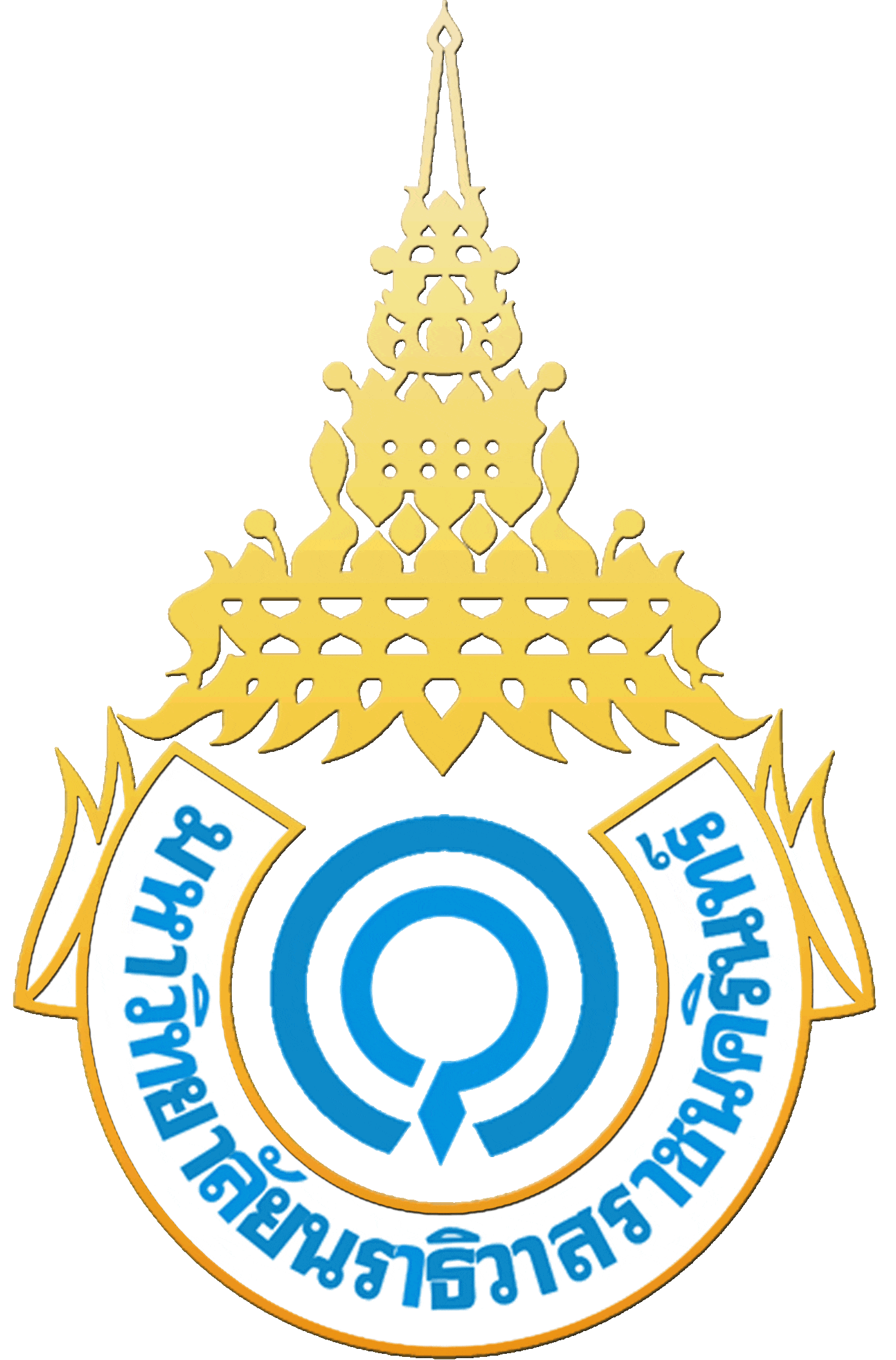 มหาวิทยาลัยนราธิวาสราชนครินทร์การตีพิมพ์ผลงานวิทยานิพนธ์ชื่อ (นาย / นางสาว /ยศ [เต็ม])					นามสกุล								ระดับปริญญา      เอก  	แบบ 1 (2)/1.1	    	       แบบ 1 (1)/1.2   	                       แบบ 2 (2)/2.1            โท	แผน ก แบบ ก (1)/ก1	       แผน ก แบบ ก (2)/ก 2ประเภทหลักสูตร	 ภาคปกติ		  โครงการพิเศษ	รหัสประจำตัว		สาขา				(รหัสสาขา	       					)         ภาควิชา					วิทยาเขต						เข้าศึกษาตั้งแต่ภาค	           ปีการศึกษา         วัน/เดือน/ปี ที่สอบปากเปล่าครั้งสุดท้าย       		  				เบอร์โทรศัพท์ที่สามารถติดต่อได้				E-mail								โปรดระบุรายละเอียดผลงานการตีพิมพ์ผลงานวิทยานิพนธ์ให้ชัดเจน ถูกต้อง และครบทุกส่วนชื่อวิทยานิพนธ์ (ภาษาไทย)																								ชื่อวิทยานิพนธ์ (ภาษาอังกฤษ)																								ชื่อบทความ																								 ชื่อวารสาร					 	          ระดับชาติ        	            ระดับนานาชาติ    	ผลงานวิทยานิพนธ์ได้รับการยอมรับให้ตีพิมพ์ในวารสาร * เมื่อวันที่		ปี							ฉบับที่ (No. )		วัน/เดือน/ปี (ระบุตามรอบการเผยแพร่วารสาร)						ตีพิมพ์ในวารสาร*โดยมีรายละเอียดดังนี้ บทความดังกล่าวได้รับการยอมรับให้ตีพิมพ์ในวารสารเมื่อวันที่						ปีที่ (Vol.)		ฉบับที่ (No.)				เลขหน้า				วัน/เดือน/ปี (ระบุตามรอบการเผยแพร่วานสาร)				เลข DOI						วารสารดังกล่าวข้างต้นมีชื่อปรากฏในฐานข้อมูลTCI (ศูนย์ดัชนีการอ้างอิงวารสารไทย) วารสารถูกจัดไว้ใน        กลุ่มที่ 1          กลุ่มที่ 2          กลุ่มที่ 3 (https://tci-thailand.org/list%20journal.php)SCOPUS (http://www.scopus.com/source/evaurl)SJR (SClmago Journal & Country Rank) วารสารถูกจัดไว้ใน         Q1        Q2        Q3         Q4 (www.scimagojr.com/journalsearch.php)ISI Web of Science (http://apps.webofknowledge.com) นำเสนอต่อที่ประชุมวิชาการที่มีรายงานการประชุม(Proceeding)[เป็นรวมเล่มบทความฉบับเต็ม(Full Paper)ไม่ใช่บทคัดย่อ]*ชื่อที่ประชุมวิชาการ												 ระดับชาติ       ระดับนานาชาติ ช่วงวันที่จัดประชุม       			       การนำเสนอดังกล่าวแบบ     	     ปากเปล่า             โปสเตอร์สถานที่จัดการประชุม (ระบุจังหวัด / เมือง,ประเทศ)					เลขหน้า				จากการนำเสนอครั้งนี้                     ไม่ได้รับรางวัล                 ได้รับรางวัล (ในกรณีที่ได้รับรางวัลให้กรอกข้อมูลด้านล่างนี้ให้ครบถ้วน)-หน่วยงานที่จัดประชุม			ชื่อรางวัลที่ได้รับ									-แหล่งทุนสนับสนุนในการไปนำเสนอผลงาน											*หมายเหตุ: ดูรายการหลักฐานประกอบส่งด้านหลังขอรับรองว่าบทความดังกล่าวข้างต้น เป็นส่วนหนึ่งของวิทยานิพนธ์ที่ใช้สำเร็จการศึกษา				สำหรับนิสิตลงนาม											    ( 	       				)				          วัน/เดือน/ปี						โดยมีคณะกรรมการที่ปรึกษาประจำตัวนิสิต ลงนามรับรองแล้วคือ   	   ชื่อ-สกุลอาจารย์                     ลงนาม		       วัน/เดือน/ปีประธานกรรมการ/อาจารย์ที่ปรึกษาวิทยานิพนธ์หลัก		                 	     	                         	 	             			กรรมการวิชาเอก/อาจารย์ที่ปรึกษาวิทยานิพนธ์ร่วม		                 	     	                         	 	             			 กรรมการวิชารอง/อาจารย์ที่ปรึกษาวิทยานิพนธ์ร่วม		                 	     	                         	 	             			 กรรมการวิชา............/อาจารย์ที่ปรึกษาวิทยานิพนธ์ร่วม	                 	     	                         	 	             			 กรรมการวิชา............/อาจารย์ที่ปรึกษาวิทยานิพนธ์ร่วม	                 	     	                         	 	             			 กรณีผลงานวิทยานิพนธ์ได้รับการตีพิมพ์ในวารสารเรียบร้อยแล้วสำเนาปกวารสารที่ตีพิมพ์								จำนวน 	1    ฉบับสำเนาสารบัญของวาสารที่มีชื่อของบทความปรากฏอยู่						จำนวน 	1    ฉบับบทความฉบับสมบูรณ์									จำนวน 	1    ฉบับกรณีผลงานวิทยานิพนธ์ได้รับการตอบรับการตีพิมพ์ในวารสารเรียบร้อยแล้ว แต่ยังไม่ได้รับการตีพิมพ์หนังสือตอบรับที่ปรากฏข้อมูลการพิมพ์ (ฉบับของวาสาร ปีที่พิมพ์ ฉบับที่พิมพ์ เป็นต้น)  		จำนวน   1    ฉบับบทความฉบับสมบูรณ์							     		จำนวน   1    ฉบับกรณีผลงานวิทยานิพนธ์ได้นำเสนอในการประชุมทางวิชาการและได้รับการตีพิมพ์ในรายงานการประชุม (Proceeding) ฉบับสมบูรณ์เรียบร้อยแล้ว สำเนาหลักฐานการเข้าร่วมการนำเสนอในการประชุมทางวิชาการ 				จำนวน 	1    ฉบับสำเนาปกรายงานการประชุม/วิดีโอนำเสนอ/CD รายงานการประชุม/หลักฐานอื่นๆ			จำนวน 1 ฉบับ/ชิ้นสำเนาสารบัญของรายงานการประชุม (Proceeding) ฉบับสมบูรณ์ที่มีชื่อของบทความปรากฏอยู่	จำนวน 	1    ฉบับบทความที่ได้รับการตีพิมพ์ในรายงานการประชุม (Proceeding) ฉบับสมบูรณ์			จำนวน 	1    ฉบับกรณีที่นักศึกษาได้รับรางวัลจากการนำเสนอจาการประชุมทางวิชาการ ให้แนบเอกสารหลักฐานของรางวัลที่ได้รับ อาทิเช่น เกียรติบัตร หรือ จดหมายหรือเอกสารรับรองจากผู้จัดการประชุม						จำนวน 1 ฉบับ/ชิ้น